ตาราง ปปช.01ตารางแสดงวงเงินงบประมาณที่ได้รับจัดสรรและราคากลางในงานจ้างก่อสร้าง1. ชื่อโครงการ ก่อสร้างฐานรากหอถังเหล็ก บ้านขุมปูน ม.2      /หน่วยงาน องค์การบริหารส่วนตำบลหนองไผ่ล้อม  2. วงเงินงบประมาณที่ได้รับจัดสรร 188,000 บาท   3. ลักษณะงาน       โดยสังเขป โครงการก่อสร้างฐานเหล็กหอถังเหล็ก ขนาด12 ลบ.ม. บ้านขุมปูน ม.2พร้อมวางท่อจากบ่อบาดาล-ถัง 4.  ราคากลางคำนวณ ณ วันที่ 7 มีนาคม 2560 เป็นเงิน  188,669.77บาท5.  บัญชีประมาณการราคากลาง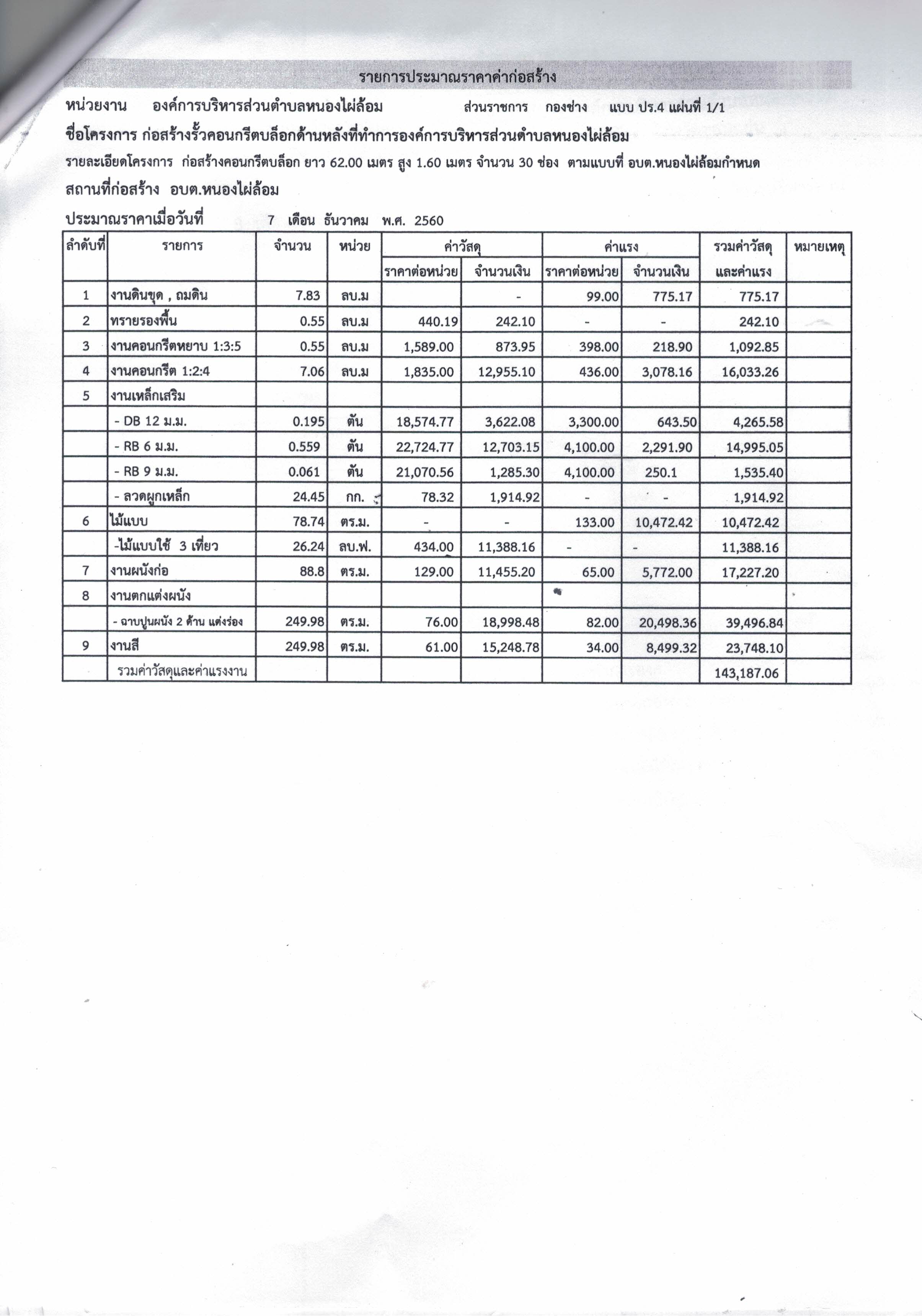 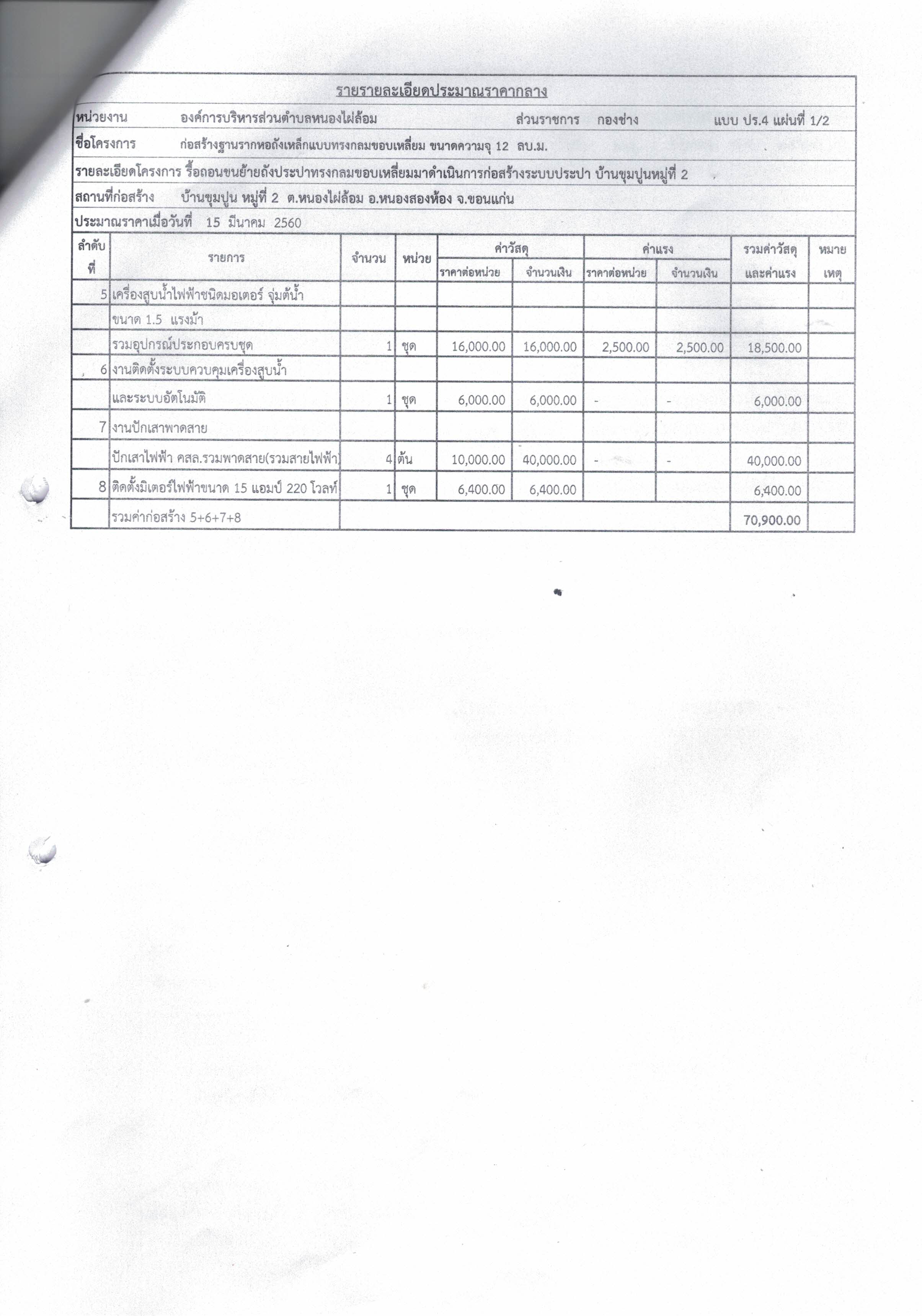 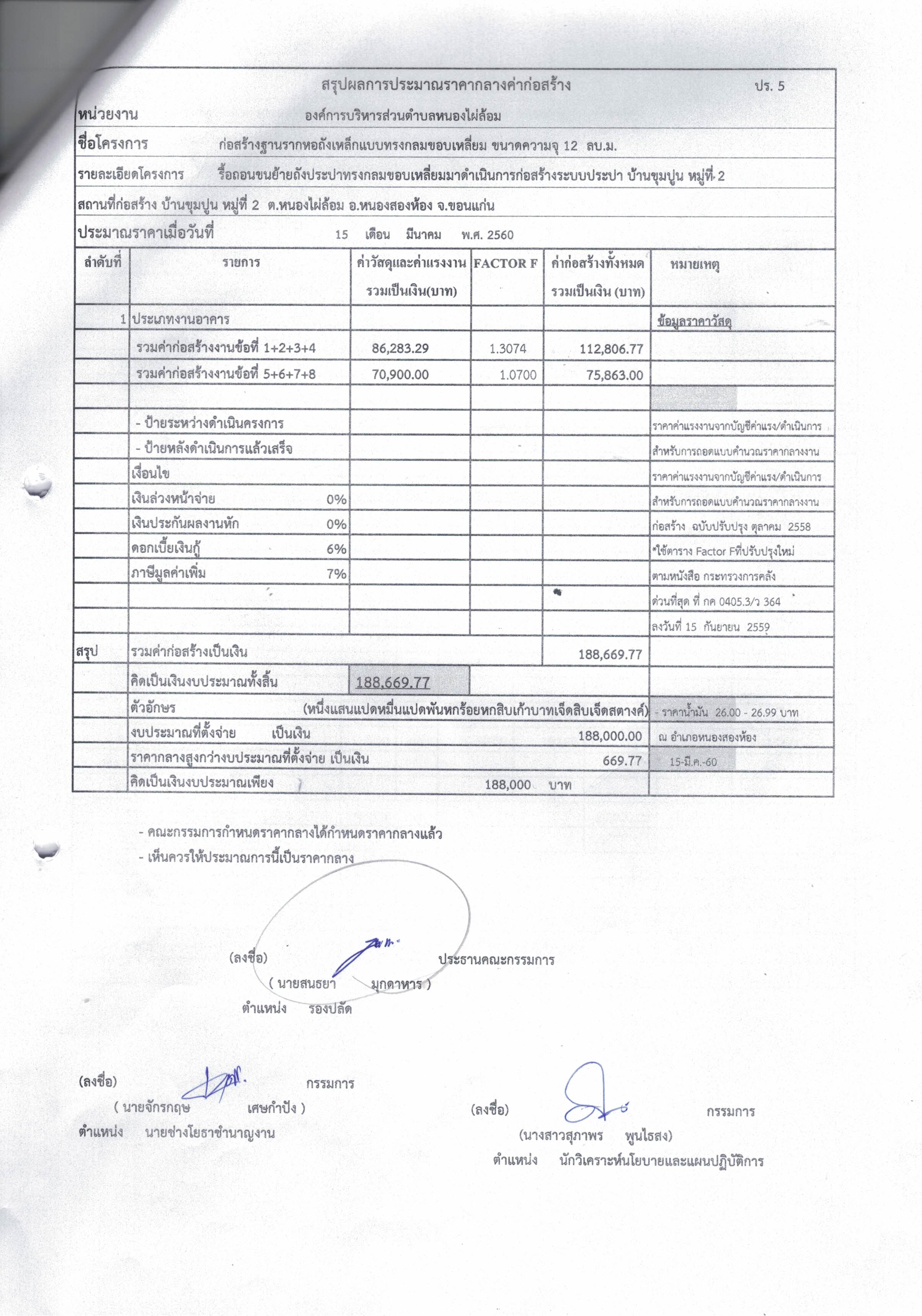 6. รายชื่อคณะกรรมการกำหนดราคากลาง6.1 นายสนธยา มุกดาหาร ตำแหน่ง รองปลัด6.2 นายจักรกฤษ เศษกำปัง ตำแหน่ง นายช่างโยธาชำนาญงาน รักษาราชการแทน ผู้อำนวยการกองช่าง6.3 นางสาวสุภาพร พูนไธสง ตำแหน่งนักวิเคราะห์นโยบายและปฎิบัติการ